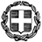 ΕΛΛΗΝΙΚΗ ΔΗΜΟΚΡΑΤΙΑ	                                                                  Μαρούσι,  20-05-2019ΥΠΟΥΡΓΕΙΟ ΠΑΙΔΕΙΑΣ, ΕΡΕΥΝΑΣ ΚΑΙ ΘΡΗΣΚΕΥΜΑΤΩΝ 		        Αριθμ.Πρωτ. 79474/Γ1 ΓΕΝΙΚΗ ΔΙΕΥΘΥΝΣΗ ΑΝΘΡΩΠΙΝΟΥ ΔΥΝΑΜΙΚΟΥ                                       Βαθμός  Προτερ.Α. Παπανδρέου 37, 151 80 Μαρούσι 			Ιστοσελίδα: www.minedu.gov.gr 					Πληροφορίες: Κουτρομάνου ΒάναΤηλέφωνο: 210-3442349		                                                                                                                   ΠΡΟΣ:                                                                                                                    Ως πίνακας αποδεκτώνΘέμα: Διευκολύνσεις στους δημοσίους υπαλλήλους που διορίστηκαν δικαστικοίαντιπρόσωποι στις επικείμενες αυτοδιοικητικές εκλογές και ευρωεκλογές 2019.Σχετ.: α) Η αριθ. ΔΙΔΑΔ/Φ.18.31/2351/14497/16-4-2019 εγκύκλιος (ΑΔΑ: ΩΧΨ4465ΧΘΨ-ΛΜΜ), β) η αρ. ΔΙΔΑΔ/Φ.69/101/οικ.18066/8.5.2019, ΑΔΑ: ΨΕΖΦ465ΧΘΨ-Ξ5Υ) εγκύκλιος Σας ενημερώνουμε ότι την 18η/5/2019 πραγματοποιήθηκε από το Α1 Τμήμα τουΑρείου Πάγου, η δεύτερη κλήρωση για το διορισμό των αντιπροσώπων της δικαστικής αρχής για τις Ευρωεκλογές και τις Αυτοδιοικητικές εκλογές της 26ης/5 και 2ας/6/2019, ως προς τα εκλογικά Τμήματα της Επικράτειας, για τα οποία δεν παρελήφθη διορισμός, ύστερα από τα αποτελέσματα της πρώτης κλήρωσης.Κατά τη δεύτερη αυτή κλήρωση, λόγω μη επάρκειας υποψηφίων των κατηγοριών της παρ. 3 του άρθρου 68 του π.δ. 26/2012, αναδείχθηκαν ως διοριστέοι σύμφωνα με την παρ. 4 του ίδιου άρθρου και μόνιμοι δημόσιοι υπάλληλοι κάτοχοι πτυχίου νομικής ή κάτοχοι πτυχίου άλλης σχολής, που κατέχουν θέση προϊσταμένου τουλάχιστον Τμήματος.Λόγω του κατεπείγοντος του θέματος και ενόψει της ανάγκης εύρυθμης διεξαγωγής της εκλογικής διαδικασίας, απαιτούνται τα εξής:1. Όλοι οι υποψήφιοι ως δικαστικοί αντιπρόσωποι υπάλληλοι θα πρέπει:α) να ενημερωθούν για το εάν τελικά έχουν κληρωθεί στην ιστοσελίδα http://www.areiospagos.gr/,β) ακολούθως, και εφόσον έχουν διοριστεί, να παραλάβουν αμελλητί το διορισμό τους από τις αρμόδιες κατά τόπους Εισαγγελίες Πρωτοδικών το αργότερο μέχρι την Τρίτη 21η Μαΐου 2019,γ) να ενημερώσουν άμεσα για το διορισμό τους τις αρμόδιες διευθύνσειςπροσωπικού/διοικητικού, όπου υπηρετούν.2. Επιπλέον και προκειμένου να διευκολυνθούν οι δημόσιοι υπάλληλοι κατά την άσκηση του έργου τους ως δικαστικών αντιπροσώπων καλούνται οι αρμόδιες Διευθύνσεις Προσωπικού να δικαιολογήσουν στους υπαλλήλους αυτούς απουσία διευκόλυνσης τεσσάρων (4) εργασίμων ημερών με αιτιολογία χορήγησης της διευκόλυνσης αυτής την απόφαση διορισμού τους.3. Οι διορισθέντες ως δικαστικοί αντιπρόσωποι υπάλληλοι καλούνται να ενημερωθούν σχετικά με τα καθήκοντά τους ως αντιπροσώπων της δικαστικής αρχής και ειδικότερα για το σκοπό αυτό και προς διευκόλυνσή τους  παρατίθενται:Ηλεκτρονικός υπερσύνδεσμος για την πρόσβασή τους στον ΠΡΑΚΤΙΚΟ ΟΔΗΓΟ ΤΟΥ ΔΙΚΑΣΤΙΚΟΥ ΑΝΤΙΠΡΟΣΩΠΟΥ στις Ευρωεκλογές και Αυτοδιοικητικές εκλογές της 26ης/5 και 2ας/6/2019 του Δικηγορικού Συλλόγου Αθηνών:http://www.dsa.gr/sites/default/files/news/attached/praktikos_odigos_2019.pdfΗλεκτρονικός υπερσύνδεσμος για το βιντεοσκοπημένο αναλυτικό σεμινάριο με το οποίο ο δικηγορικός σύλλογος Αθηνών ενημέρωσε με πλήρη και απολύτως κατατοπιστικό τρόπο διορισθέντες αντιπροσώπους ως προς κάθε ζήτημα που αφορά την άσκηση των σχετικών καθηκόντων:https://www.youtube.com/watch?v=_fKuKFxUuIsΜε βάση τα ανωτέρω και προκειμένου να διασφαλιστεί η βέλτιστη προετοιμασία και η απρόσκοπτη διεξαγωγή της εκλογικής διαδικασίας, παρακαλούνται οι αποδέκτες της παρούσας να κοινοποιήσουν αμελλητί την εγκύκλιο σε όλους ανεξαιρέτως τους υπαλλήλους αρμοδιότητάς τους, καθώς και στους εποπτευόμενους φορείς, προκειμένου να ενημερωθούν αμελλητί και οι υπάλληλοι που υπηρετούν στους φορείς αυτούς.Οι Αποκεντρωμένες Διοικήσεις παρακαλούνται να κοινοποιήσουν την παρούσα στους ΟΤΑ α΄ και β΄ βαθμού που εποπτεύουν και στα νομικά πρόσωπα αυτών.Η παρούσα εγκύκλιος έχει αναρτηθεί στην ιστοσελίδα του Υπουργείου Διοικητικής Ανασυγκρότησης, www.minadmin.gov.gr, στη διαδρομή «Διοικητική Ανασυγκρότηση – Ανθρώπινο Δυναμικό – Κώδικας Δημοσίων Υπαλλήλων».Ο Υπουργός Παιδείας, Έρευνας και ΘρησκευμάτωνΚωνσταντίνος ΓαβρόγλουΠίνακας Αποδεκτών:(με την υποχρέωση κοινοποίησης του παρόντος στους Προϊσταμένους Αρμοδιότητάς τους, στα νομικά πρόσωπα και φορείς εποπτείας τους)-Προϊσταμένους Γενικών Δ/νσεων-Αυτοτελείς  Δ/νσεις-Αυτοτελή  Τμήματα-Δ/νσεις Γενικής Γραμματείας Θρησκευμάτων-Γενική Γραμματεία Δια Βίου Μάθησης -Γενική Γραμματεία Νέας Γενιάς-Γενική Γραμματεία Έρευνας και Τεχνολογίας-Υπηρεσία Επιτρόπου Ελεγκτικού Συνεδρίου-Εθνικό Οργανισμό Εξετάσεων-Γραφείο Νομικού Συμβούλου του Κράτους-Επιτελική Δομή ΕΣΠΑ-Γρ. ΤύπουΕσωτερική Διανομή:Γραφείο  ΥπουργούΓραφείο Αν. ΥπουργούΓραφείο ΥφυπουργούΓραφεία Γενικών Γραμματέων Διεύθυνση Ανθρώπινου Δυναμικού Γενικών Γραμματειών του Υπουργείου      (Τμήματα Α΄ και Β΄)      